Lesson 1:  The Concept of a FunctionStudent OutcomesStudents know that a function allows us to make predictions about the distance an object moves in any time interval.  Students calculate average speed of a moving object over specific time intervals.Students know that constant rate cannot be assumed for every situation and use proportions to analyze the reasoning involved.Lesson NotesIn this and subsequent lessons, the data would ideally be gathered live using technology, making the data more real for students and creating an interactive element for the lessons.  Time and resources permitting, consider gathering live data to represent the functions in this module.  Much of the discussion in this module is based on parts from the following sources:H. Wu, Introduction to School Algebra, http://math.berkeley.edu/~wu/Algebrasummary.pdfH. Wu, Teaching Geometry in Grade 8 and High School According to the Common Core Standards,http://math.berkeley.edu/~wu/CCSS-Geometry.pdfClassworkDiscussion (4 minutes)We have been studying numbers, and we seem to be able to do all the things we want to with numbers, so why do we need to learn about functions?  The answer is that if we expand our vision and try to find out about things that we ought to know, then we discover that numbers are not enough.  We experienced some of this when we wrote linear equations to describe a situation.  For example, average speed and constant rate allowed us to write two variable linear equations that could then be used to predict the distance an object would travel for any desired length of time.Functions also allow us to make predictions.  In some cases, functions simply allow us to classify the data in our environment.  For example, a function might state a person’s age or gender.  In these examples, a linear equation is unnecessary.In the last module, we focused on situations where the rate of change was always constant.  That is, each situation could be expressed as a linear equation.  However, there are many occasions for which the rate is not constant.  Therefore, we must attend to each situation to determine whether or not the rate of change is constant and can be modeled with a linear equation.Example 1 (7 minutes)This example is used to point out that in much of our previous work, we assumed a constant rate.  This is in contrast to the next example, where constant rate cannot be assumed.  Encourage students to make sense of the problem and attempt to solve it on their own.  The goal is for students to develop a sense of what predicting means in this context. 
Example 1Suppose a moving object travels  feet in  seconds.  Assume that the object travels at a constant speed; that is, the motion of the object is linear with a constant rate of change.  Write a linear equation in two variables to represent the situation, and use it to make predictions about the distance traveled over various intervals of time.Suppose a moving object travels  feet in  seconds.  Assume that the object travels at a constant speed; that is, the motion of the object is linear with a constant rate of change.  Write a linear equation in two variables to represent the situation, and use it to make predictions about the distance traveled over various intervals of time.Let  represent the time it takes to travel  feet.What are some of the predictions that this equation allows us to make?After one second, or when , the distance traveled is  feet.Accept any reasonable predictions that the students make.  Use your equation to complete the table.What is the average speed of the moving object from  to  seconds?The average speed is  feet per second.  We know that the object has a constant rate of change; therefore, we expect the average speed to be the same over any time interval.Example 2 (15 minutes)We have already made predictions about the location of a moving object.  Now, here is some more information.  The object is a stone, being dropped from a height of  feet.  It takes exactly  seconds for the stone to hit the ground.  How far does the stone drop in the first  seconds?  What about the last  seconds?  Can we assume constant speed in this situation?  That is, can this situation be expressed using a linear equation?Example 2The object, a stone, is dropped from a height of  feet.  It takes exactly  seconds for the stone to hit the ground.  How far does the stone drop in the first  seconds?  What about the last  seconds?  Can we assume constant speed in this situation?  That is, can this situation be expressed using a linear equation?Provide students time to discuss this in pairs.  Lead a discussion in which students share their thoughts with the class.  It is likely that they will say this is a situation that can be modeled with a linear equation, just like the moving object in Example 1.  Continue with the discussion below. If this is a linear situation, then from the table we developed in Example 1 we already know the stone will drop  feet in any -second interval.  That is, the stone drops  feet in the first  seconds and in the last  seconds. To provide a visual aid, consider viewing the -second “ball drop” video at the following link:  http://www.youtube.com/watch?v=KrX_zLuwOvc.  You may need to show it more than once.  If we were to slow the video down and record the distance the ball dropped after each second, we would collect the following data: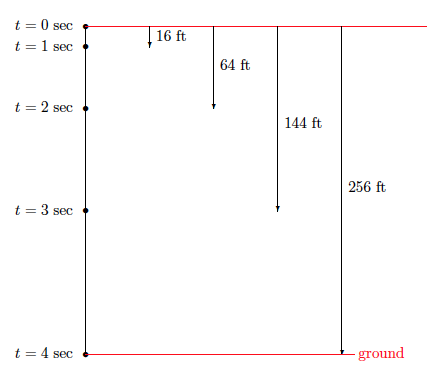 Choose a prediction that was made about the distance traveled before we learned more about the situation.  Was it accurate?  How do you know?Students who thought the stone is traveling at constant speed should realize that the predictions were not accurate for this situation.  Guide their thinking using the discussion points below.  According to the data, how many feet did the stone drop in  seconds?The stone dropped  feet.
How can that be?  It must be that our initial assumption of constant rate was incorrect.  Let’s organize the information from the diagram above in a table:What predictions can we make now?	After one second, ; the stone dropped  feet, etc.Let’s make a prediction based on a value of  that is not listed in the table.  How far did the stone drop in the first  seconds?  What have we done in the past to figure something like this out?  We wrote a proportion using the known times and distances.Allow students time to work with their proportions.  Encourage them to use more than one set of data to determine an answer.  Sample student work:  Let  be the distance, in feet, the stone drops in seconds.Is it reasonable that the stone would drop  feet in  seconds?  Explain.No, it is not reasonable.  Our data shows that after  seconds the stone has already dropped  feet.  Therefore, it is impossible that it could have only dropped  feet in  seconds.What about  feet in  seconds?  How reasonable is that answer?  Explain.  The answer of  feet in  seconds is not reasonable either.  The data shows that the stone dropped  feet in  seconds.What about  feet in  seconds?  What do you think about that answer?  Explain.That answer is the most likely because at least it is greater than the recorded  feet in  seconds.What makes you think that the work done with a third proportion will give us a correct answer when the first two did not?  Can we rely on this method for determining an answer? This does not seem to be a reliable method.  If we had only done one computation and not evaluated the reasonableness of our answer, we would have been wrong.  What this means is that the table we used does not tell the whole story about the falling stone.  Suppose, by repeating the experiment and gathering more data of the motion, we obtained the following table: Choose a prediction you made before this table.  Was it accurate?  Why might one want to be able to predict?Students will likely have made predictions that were not accurate.  Have a discussion with students about why we want to make predictions at all.  They should recognize that making predictions helps us make sense of the world around us.  Some scientific discoveries began with a prediction, then an experiment to prove or disprove the prediction, and then were followed by some conclusion.Now it is clear that none of our answers for the distance traveled in  seconds were correct.  In fact, the stone dropped  feet in the first  seconds.  Does the above table capture the motion of the stone completely?  Explain?No.  There are intervals of time between those in the table.  For example, the distance it drops in  seconds is not represented.If we were to record the data for every  second that passed, would that be enough to capture the motion of the stone?No.  There would still be intervals of time not represented.  For example,  seconds.In fact, we would have to calculate to an infinite number of decimals to tell the whole story about the falling stone.  To tell the whole story, we would need information about where the stone is after the first  seconds for every  satisfying   This kind of information is more than just a few numbers.  It is about all of the distances (in feet) the stone drops in  seconds from a height of  feet for all  satisfying The inequality, , helps us tell the whole story about the falling stone.  The infinite collection of distances associated with every  in  is an example of a function.  Only a function can tell the whole story, as you will soon learn.  Exercises 1–6 (10 minutes)Students complete Exercises 1–6 in pairs or small groups. 
Exercises 1–6Use the table to answer Exercises 1–5.Name two predictions you can make from this table.Sample student responses:After  seconds, the object traveled feet.  After seconds, the object traveled  feet.Name a prediction that would require more information.Sample student response:We would need more information to predict the distance traveled after  seconds.  What is the average speed of the object between  and  seconds?  How does this compare to the average speed calculated over the same interval in Example 1?The average speed is  feet per second:  .  This is different from the average speed calculated in Example 1.  In Example 1, the average speed over an interval of  seconds was  feet per second.	Take a closer look at the data for the falling stone by answering the questions below.How many feet did the stone drop between  and  second?The stone dropped  feet between  and  second.How many feet did the stone drop between  and  seconds?The stone dropped  feet between  and  seconds.How many feet did the stone drop between  and  seconds?The stone dropped  feet between  and  seconds.How many feet did the stone drop between  and  seconds?The stone dropped  feet between  and  seconds.Compare the distances the stone dropped from one time interval to the next.  What do you notice?Over each interval, the difference in the distance was  feet.  For example, , , and  What is the average speed of the stone in each interval  second?  For example, the average speed over the interval from  seconds to seconds isRepeat this process for every half-second interval.  Then, answer the question that follows.Compare the average speed between each time interval.  What do you notice?Over each interval, there is an increase in the average speed of  feet per second.  For example, ,  , , and so on.Is there any pattern to the data of the falling stone?  Record your thoughts below.Accept any reasonable patterns that students notice as long as they can justify their claim.  In the next lesson, students will learn that .Each distance has  as a factor.  For example, , , , and .Closing (4 minutes)Summarize, or ask students to summarize, the main points from the lesson:We know that we cannot always assume that a motion is a constant rate.  We know that a function can be used to describe a motion over any time interval, even the very small time intervals, such as .  Exit Ticket (5 minutes)Name                 							         		Date              		         Lesson 1:  The Concept of a FunctionExit TicketA ball bounces across the school yard.  It hits the ground at  and bounces up and lands at  and bounces again.  The graph shows only one bounce.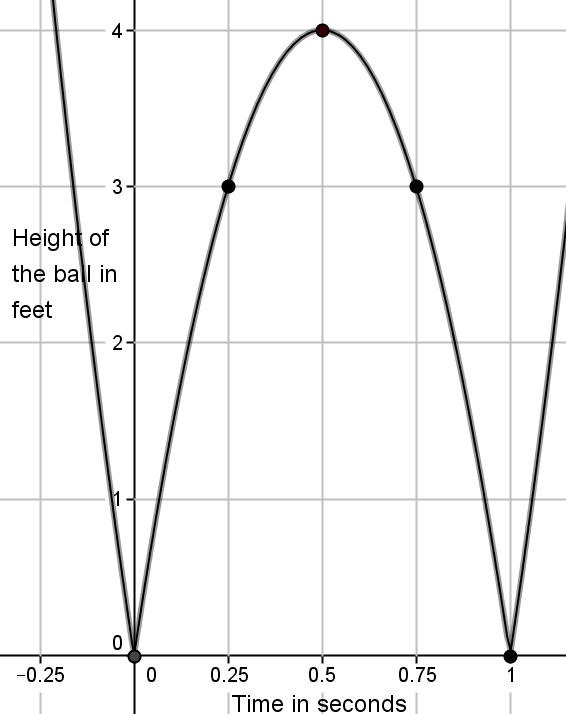 Identify the height of the ball at the following values of :  ,,,,.What is the average speed of the ball over the first second?  What is the average speed of the ball over the next  second (fromto second)?Is the height of the ball changing at a constant rate?Exit Ticket Sample SolutionsA ball is bouncing across the school yard.  It hits the ground at and bounces up and lands at  and bounces again.  The graph shows only one bounce.Identify the height of the ball at the following time values:  ,,,,.When, the height of the ball is  feet above the ground.  It has just hit the ground.When, the height of the ball is  feet above the ground. When, the height of the ball is  feet above the ground.When, the height of the ball is  feet above the ground. When, the height of the ball is  feet above the ground.  It has hit the ground again.What is the average speed of the ball over the first  second?  What is the average speed of the ball over the next  second (from  to  second)?Is the height of the ball changing at a constant rate?No, it is not.  If the ball were traveling at a constant rate, the average speed would be the same over any time interval.Problem Set Sample SolutionsA ball is thrown across the field from point  to point   It hits the ground at point   The path of the ball is shown in the diagram below.  The -axis shows the distance the ball travels, and the -axis shows the height of the ball.  Use the diagram to complete parts (a)–(g).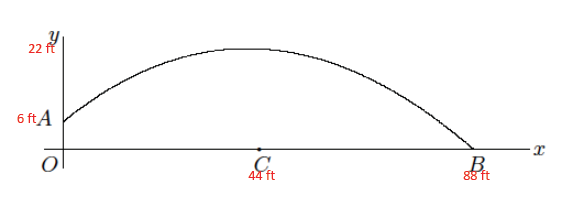 Suppose  is approximately  feet above ground and that at time  the ball is at point .  Suppose the length of  is approximately  feet.  Include this information on the diagram.Information noted on the diagram in red.Suppose that after  second, the ball is at its highest point of  feet (above point ) and has traveled a distance of  feet.  Approximate the coordinates of the ball at the following values of  ,, , , ,,, and Most answers will vary because students are approximating the coordinates.  The coordinates that must be correct because enough information was provided are denoted by a *.At , the coordinates are approximately .At , the coordinates are approximately .At , the coordinates are approximately .*At , the coordinates are approximately .At , the coordinates are approximately .At , the coordinates are approximately .At , the coordinates are approximately .*At  the coordinates are approximately .Use your answer from part (b) to write two predictions.Sample predictions:At a distance of  feet from where the ball was thrown, it is  feet in the air.  At a distance of  feet from where the ball was thrown, it is  feet in the air.  What is the meaning of the point ?At point the ball has traveled for  seconds and has hit the ground a distance of  feet from where the ball began.  Why do you think the ball is at point  when ?  In other words, why isn’t the height of the ball ?The ball is thrown from point  to point .  The fact that the ball is at a height of  feet means that the person throwing it must have released the ball from a height of  feet.Does the graph allow us to make predictions about the height of the ball at all points? While we cannot predict exactly, the graph allows us to make approximate predictions of the height for any value of horizontal distance we choose.  In your own words, explain the purpose of a function and why it is needed.A function allows us to make predictions about a motion without relying on the assumption of constant rate.  It is needed because the entire story of the movement of an object cannot be told with just a few data points.  There are an infinite number of points in time in which a distance can be recorded, and a function allows us to calculate each one.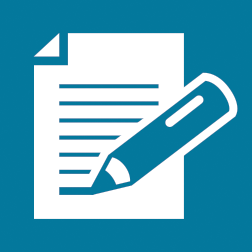 Number of seconds
()Distance traveled in feet
()Number of seconds 
()Distance traveled in feet
()Number of seconds  ()Distance traveled in feet ()Number of seconds ()Distance traveled in feet ()Interval between  and  second: Interval between  and  second:  Interval between  and  seconds: Interval between  and  seconds:Interval between  and  seconds:  Interval between  and  seconds:Interval between  and  seconds:Time of interval in seconds()Distance stone fell in feet()